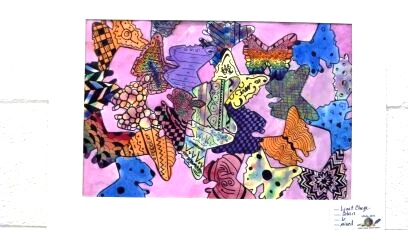 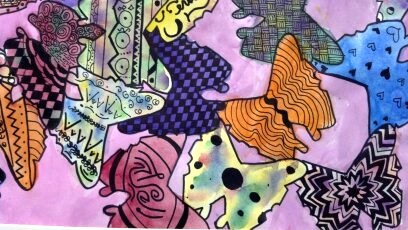 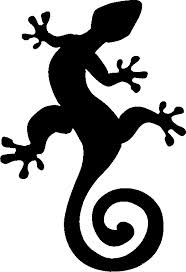 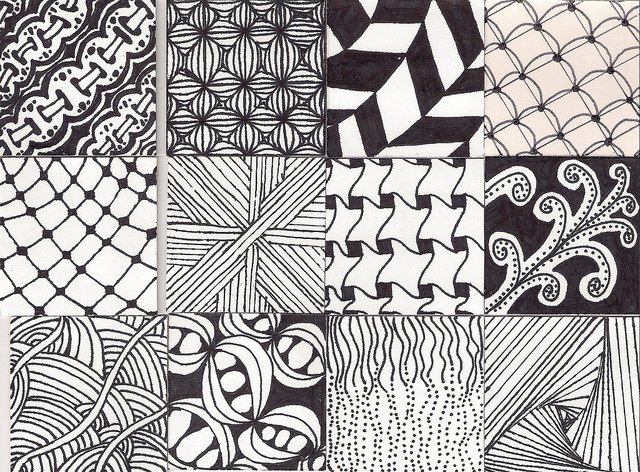 Student Name:Lesson: Zentangle Repeated Shapes and PatternStudent Name:Lesson: Zentangle Repeated Shapes and PatternStudent Name:Lesson: Zentangle Repeated Shapes and PatternStudent Name:Lesson: Zentangle Repeated Shapes and PatternStudent Name:Lesson: Zentangle Repeated Shapes and PatternStudent Name:Lesson: Zentangle Repeated Shapes and PatternCircle the number in pencil that best shows how well you feel that you completed that criterion for the assignment.Circle the number in pencil that best shows how well you feel that you completed that criterion for the assignment.ExcellentGoodAverageNeeds ImprovementCriteria 1 – Stencil use and Composition:  Successful overall composition, overlapping the stencil to create interesting negative and positive space.  Neatly traced the stencil to create uniform shapes.Criteria 1 – Stencil use and Composition:  Successful overall composition, overlapping the stencil to create interesting negative and positive space.  Neatly traced the stencil to create uniform shapes.109 – 876 or lessCriteria 2 – Zentangle Patterns: Student utilized a variety of patterns in each stencil shape.  Patterns are well ordered and have values with sharpie.  Criteria 2 – Zentangle Patterns: Student utilized a variety of patterns in each stencil shape.  Patterns are well ordered and have values with sharpie.  109 – 876 or lessCriteria 3 – Watercolor.  Student utilized one color of watercolor for the background (negative space) and a variety of watercolor in the foreground (positive shapes.) Criteria 3 – Watercolor.  Student utilized one color of watercolor for the background (negative space) and a variety of watercolor in the foreground (positive shapes.) 109 – 876 or lessCriteria 4– Effort: took time to develop idea & complete project? (Didn’t rush.) Read the article and followed the steps within.  Good use of class time?Criteria 4– Effort: took time to develop idea & complete project? (Didn’t rush.) Read the article and followed the steps within.  Good use of class time?109 – 876 or lessCriteria 5 – Craftsmanship – Neat, clean & complete? Skillful use of the art tools & media?Criteria 5 – Craftsmanship – Neat, clean & complete? Skillful use of the art tools & media?109 – 876 or lessTotal: 50                            (possible points)                                /50 ptsGrade: